The Portsmouth Brewery: New Beer "O'Dark Hundred" Benefits Local Charity "Hero Pups"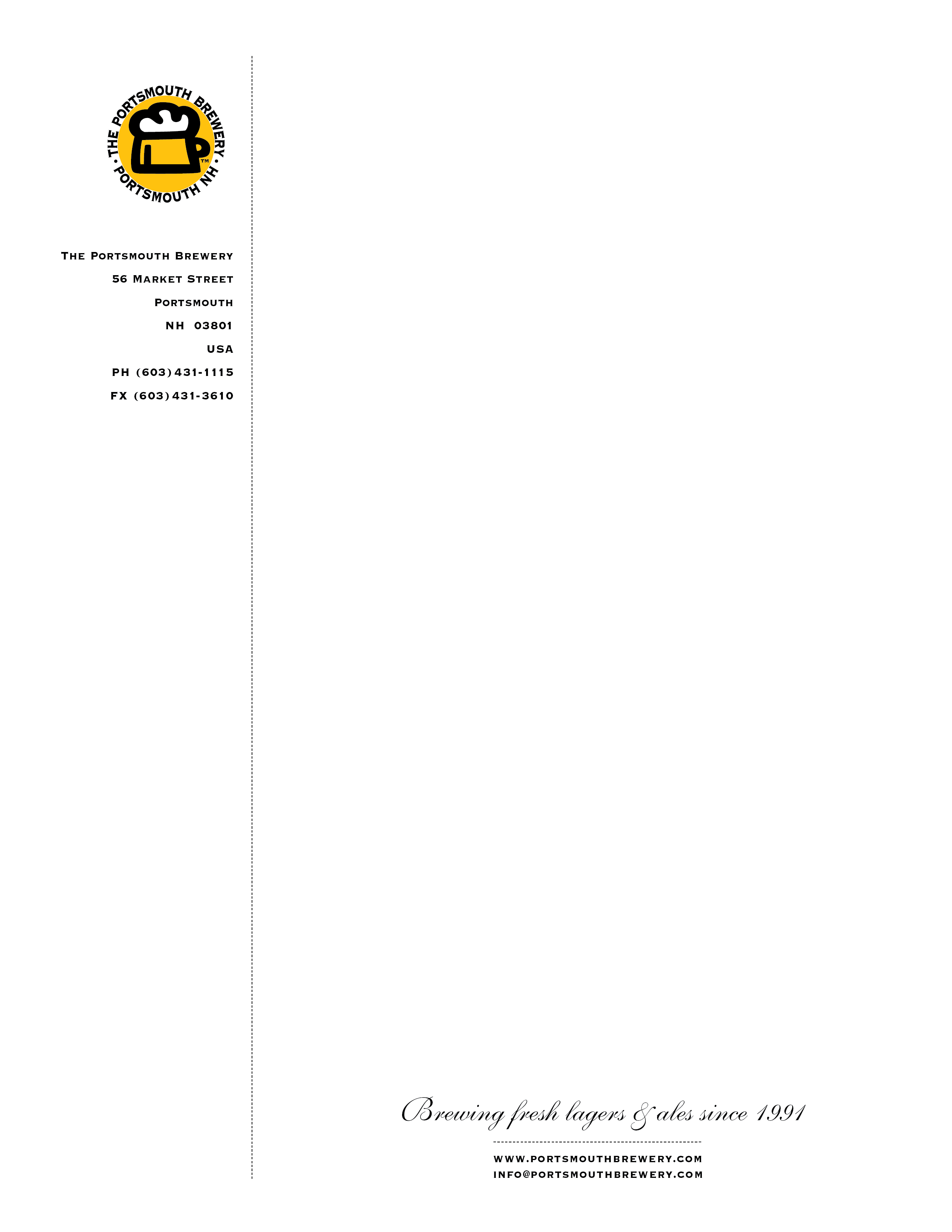 			PORTSMOUTH, N.H. — The Portsmouth Brewery, New 					Hampshire’s first brewpub, is honored to partner with the 				Black Ale Project, a craft beer initiative that raises 					money and awareness on behalf of U.S. war veterans. The 				Portsmouth Brewery is the first New Hampshire brewery to 				sign on to the project; it will join the ranks along with the other 34 other breweries nationwide that have supported the cause. 			“As a former Marine and non-combat war veteran, I just 					couldn't read news article after news article about the plight of 				our veterans without doing something to help,” said Dave 				Pappas, founder of the Black Ale Project. “It is truly an honor to 			have The Portsmouth Brewery represent the Black Ale 					Project…I hope to continue to raise money for veteran charities 			located in the very same communities as the breweries making 			beer for the Black Ale Project, while also raising awareness for 				veterans with every glass of beer that is poured.”Matt Gallagher, Head Brewer at The Portsmouth Brewery, has 	worked with Pappas to brew a special Schwarzbier called “O’Dark Hundred” for the Black Ale Project. Set to hit the taps by the end of October, a portion of the proceeds for each pint purchased will be donated to Hero Pups, a charity that pairs service dogs with veterans in the Seacoast. 			***********			The Portsmouth Brewery is New Hampshire’s original 					brewpub, serving great food and outstanding handcrafted 				beers in a friendly, lively atmosphere since 1991. Their 56 				Market St. location in downtown Portsmouth has served as a 				popular hub for locals and visitors looking to unwind in a space 			where they’re treated like family. Select Portsmouth Brewery 				bottled beers are available in their retail store attached to the 				restaurant. 